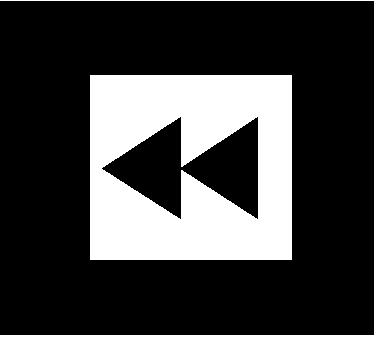 NAME ______________________________________________  Date due:  ________________________**REWIND AND REMEMBER** #1 (Reg)You must turn this in for a grade!  (20 points)NO CALCULATORS…you must show work to get credit and all fractions must be in lowest terms. Subtract 335 from 1,000.  Show the work. Write this number in standard notation:  Sixty-six thousand, five hundred and sixty-six In a set of data, the sum of the data divided by the number of data items is the: RangeMeanMedianMode Compute:  16  20Compute:       2.34  x  51.2    Show the work!Compute:              Show the work!    The product of  -7 and 60  is: 6742042053 Which has the greater absolute value:  300 or 288?  Why?  4  +  0.007   +  6.3  =       Solve.     10) Which statement BEST describes a situation in which opposite quantities combine to make zero?Shawna made 8 cups of soup and divided the soup into 8 containers.Melanie deposited $10 in her savings account and then withdrew $10 from the account.Peter scored 2 goals in the first period of  a hockey game and 2 goals in the second period.Marcos missed 4 questions on a test in which each question was worth 4 points.  